Приложение № 3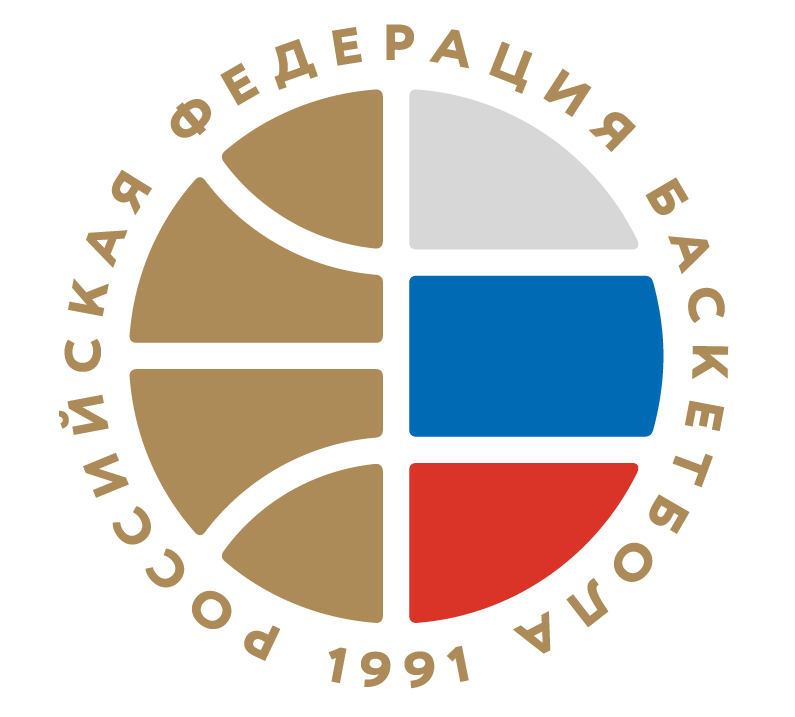 